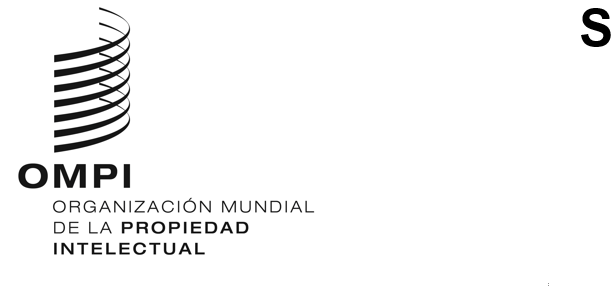 SCCR/43/5 PROV.ORIGINAL: INGLÉSFECHA: 7 DE MARZO DE 2023Comité Permanente de Derecho de Autor y Derechos ConexosCuadragésima tercera sesiónGinebra, 16 de marzo de 2023SESIÓN DE INFORMACIÓN SOBRE EL MERCADO DE LA MÚSICA EN STREAMINGPROGRAMA PROVISIONALpreparado por la Secretaría14.30 – 15.00	Apertura de la sesión de informaciónDiscurso de bienvenida: Sylvie Forbin, directora general adjunta, Sector de Derecho de Autor e Industrias Creativas, OMPIModeradora: Michele Woods, directora, División de Derecho de Autor, OMPIPanelistas:Sr. Javed Akhtar, artista y compositor (India)Sra. Rosana Arbelo, artista (España)Sra. Yvonne Chaka, artista y vicepresidenta de la CISAC (Sudáfrica)Sr. Pierre-Yves Dermagne, ministro de Economía y Empleo (Bélgica)Sra. Hayet Guettat, ministra de Cultura (Túnez)Sr. Konrad von Löhneysen, fundador y director ejecutivo de Embassy of Music (Alemania)Sra. Françoise Remarck, ministra de Cultura y Francofonía, Côte d’Ivoire15.00 – 16.15	Primer panel: Prácticas en materia de negociación de licencias para servicios de música en streamingModerador: Paolo Lanteri, consejero jurídico, División de Derecho de Autor, OMPI Panelistas:Sra. Reni Adadevoh, vicepresidenta principal de Asuntos Jurídicos y Empresariales de Warner Music International (Estados Unidos de América)Sr. Antony Bebawi, presidente de Estrategia Global Digital de Sony Music Publishing (Egipto/Reino Unido)Sra. Solange Cesarovna, artista y presidenta de Sociedade Cabo-Verdiana de Música (SCM) (Cabo Verde)Sr. Bill McGoey, Estrategia Musical y Desarrollo Empresarial Mundial de TikTok/ByteDance (Reino Unido)Sra. Annie Morin, directora ejecutiva de Artisti (Canadá)Sr. Guillermo Ocampo, director general de la Sociedad Argentina de Autores y Compositores de Música (SADAIC) (Argentina)Sra. Regan Smith, jefa de Política Pública y Relaciones Institucionales de Spotify (Estados Unidos de América)Sr. Qihu Yang, consejero general y jefe del Instituto de Música de Tencent (China)16.15 – 17.30	Segundo panel: distribución de los ingresos del streamingModerador: Paolo LanteriPanelistas:Sr. Kwee Tiang Ang, vicepresidente superior de Política Pública de Asia de Universal Music Group (Singapur)Mr. Nacho García Vega, artista y presidente de la Organización Internacional de Artistas (IAO) (España)Sr. Daniel Johansson, investigador y profesor titular de la Inland Norway University of Applied Science (Suecia)Sr. Garrett Levin, presidente y director ejecutivo, Digital Media Association (DiMA) (Estados Unidos de América)Sra. Helienne Lindvall, presidenta de la Alianza Europea de Compositores y Autores de Música (ECSA) (Suecia) Sr. Will Page, autor de Pivot e investigador visitante, London School of Economics (LSE) (Reino Unido)Sr. Enrique Zayas, artista, y miembro del Consejo Directivo de la AIE (Paraguay)17.30 – 18.00	Sesión de preguntas y debate abierto[Fin del documento]